Αρχή φόρμαςΑξιολόγηση χρήστη: / 8 
ΦτωχόΑριστο 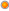 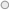 Τέλος φόρμαςΕΠΙΔΗΜΙΟΛΟΓΙΑ ΤΗΣ Ν.Α.Ξεκινάει, συνήθως, στην εφηβεία με μια δίαιτα που βγαίνει εκτός ελέγχου. Στους άνδρες εμφανίζεται κοντά στα 16. 1 στις 5 πεθαίνει σε πολύ νεαρή ηλικία. 2 στις 5 παραμένουν σε μια κατάσταση ανεκτή. 1 στις 5 πεθαίνει se 10 χρόνια από αυτοκτονία ή ασιτία. Κάποιες κάνουν Binge Eating. Το 10% εμετό, το 40% αναπτύσσει Νευρική Βουλιμία. Η πρόγνωση είναι χειρότερη με συγκεκριμένα χαρακτηριστικά (ηλικία, χαμηλό βάρος, ρυθμός απώλειας βάρους, βουλιμικός τύπος). Ανάρρωνει 1 στις 3 (κάποιες φορές με νοσηλεία). ΣΤΟΙΧΕΙΑ ΠΡΟΣΩΠΙΚΟΤΗΤΑΣΤελειομανείς Ευσυνείδητες, συνεπείς Επιθυμούν να ευχαριστούν τους άλλους Υψηλές επιδόσεις Χαμηλή αυτό-εκτίμηση, καθόλου ρίσκο Εκτιμούν την αγνότητα, τον ασκητισμό, αποφεύγουν να κάνουν καινούργια πράγματα Υψηλές πιθανότητες για OCD, κατάθλιψη και αυτοτραυματισμούς. Nευρική ανορεξία 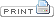 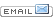 11.04.08 